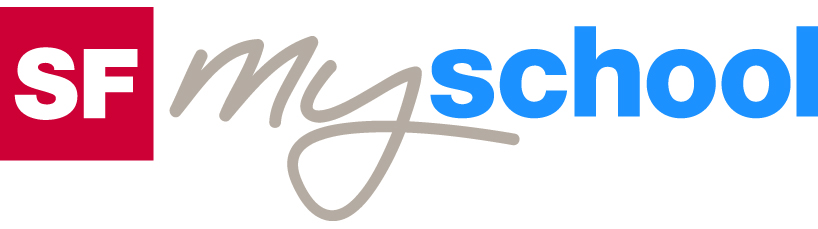 Lösungen zum
ArbeitsblattLösungen zum
Arbeitsblatt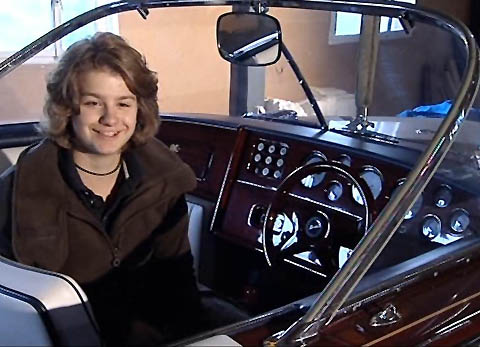 Das will ich werden: BootbauerinDas will ich werden: BootbauerinDas will ich werden: BootbauerinDas will ich werden: BootbauerinBerufsbilder aus der Schweiz (57)14:30 Minuten	Berufsbilder aus der Schweiz (57)14:30 Minuten	Berufsbilder aus der Schweiz (57)14:30 Minuten	Berufsbilder aus der Schweiz (57)14:30 Minuten	1. Notiere während des ganzen Films die verschiedenen Tätigkeiten, die Martina ausführt. Erkläre dabei allfällige Fachwörter.Abrichten: Unebenheiten an den Streben des Bootes mit dem Hobel ausgleichenSägen, hobeln, ablaugen, schleifenBoote ein- und auswassernBoote reinigen, abdampfen2. Wo und in welchem Betrieb arbeitet Martina Ziegler?Ottikon im Zürcher Oberland, Boesch Classic Boats3. Martina liebt an ihrer Lehre die Vielseitigkeit. Welche Beispiele nennt sie?Schreinerarbeiten mit Holz, Malerarbeiten, Arbeiten mit Polyester, Elektronisches beim Verkabeln eines Armaturenbrettes, Motor bzw. Masten und Segel4. Wo befindet sich die Berufsschule für alle Bootbauerlehrlinge in der Deutschschweiz? An wie vielen Tagen pro Woche haben Bootbauerlehrlinge Unterricht?Luzern, einen Tag pro Woche5. Welche beiden Lektionen werden im Film dargestellt?Fachzeichnen, Materialkunde6. Aus welchen Materialien können Boote grundsätzlich hergestellt werden?Holz, Kunststoff, Metall7. Welche Voraussetzungen sollte ein Bootbauerlehrling mitbringen?Sorgfalt, handwerkliches Geschick, räumliches Denken, Bezug zum Wassersport, körperliche Voraussetzungen wie Kraft und Ausdauer, Geduld, keine Angst vor schmutzigen Händen, Freude an verschiedenen Materialien8. Wie viel verdient Martina im dritten, wie viel im vierten Lehrjahr?900 Franken im dritten Lehrjahr1'200 Franken im vierten Lehrjahr9. Was erfährst du über den Preis eines neuen Boesch-Bootes?Mehrere Hunderttausend Franken10. Was hältst du von Vorurteilen über Frauen in Männerberufen?Individuelle Antwort